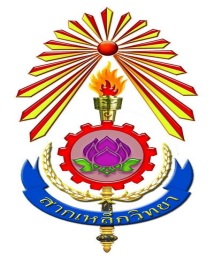 โครงการสอน ตามแผนการจัดการเรียนรู้รหัสวิชา...................... รายวิชา ................................ ชั้นมัธยมศึกษาปีที่ ......................... เวลา................. ชั่วโมง/ภาคเรียนอัตราส่วนคะแนน................. : ………………….โครงการสอน ตามแผนการจัดการเรียนรู้รหัสวิชา...................... รายวิชา ................................ ชั้นมัธยมศึกษาปีที่ ......................... เวลา................. ชั่วโมง/ภาคเรียนอัตราส่วนคะแนน................. : ………………….โครงการสอน ตามแผนการจัดการเรียนรู้รหัสวิชา...................... รายวิชา ................................ ชั้นมัธยมศึกษาปีที่ ......................... เวลา................. ชั่วโมง/ภาคเรียนอัตราส่วนคะแนน................. : ………………….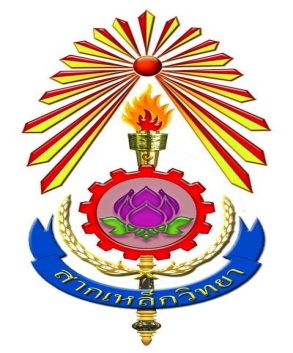 โครงการสอน ตามแผนการจัดการเรียนรู้รหัสวิชา...................... รายวิชา ................................ ชั้นมัธยมศึกษาปีที่ ......................... เวลา................. ชั่วโมง/ภาคเรียนชื่อ – สกุล………………………….ตำแหน่งครู วิทยฐานะ.........โรงเรียนสากเหล็กวิทยาอำเภอสากเหล็ก   จังหวัดพิจิตรสำนักงานเขตพื้นที่การศึกษามัธยมศึกษา เขต 41สำนักงานคณะกรรมการการศึกษาขั้นพื้นฐานหน่วยการเรียนรู้แผนการจัดการเรียนรู้วิธีสอน / กระบวนการจัดการเรียนรู้ภาระงานที่มอบหมายเวลา(ชั่วโมง)หน่วยการเรียนรู้ที่ .....ชื่อหน่วยการเรียนรู้........................................................................................................................................................................................................................................ ............................................................................................................................................................................... .................................................................................................................... .................................................................................................................... ............................................................................................................................................................................. ......................................................... .............................หน่วยการเรียนรู้ที่ .....ชื่อหน่วยการเรียนรู้........................................................................................................................................................................................................................................ ............................................................................................................................................................................... .................................................................................................................... .................................................................................................................... ............................................................................................................................................................................. ......................................................... .............................หน่วยการเรียนรู้ที่ .....ชื่อหน่วยการเรียนรู้........................................................................................................................................................................................................................................ ............................................................................................................................................................................... .................................................................................................................... .................................................................................................................... ............................................................................................................................................................................. ......................................................... .............................หน่วยการเรียนรู้แผนการจัดการเรียนรู้วิธีสอน / กระบวนการจัดการเรียนรู้ภาระงานที่มอบหมายเวลา(ชั่วโมง)หน่วยการเรียนรู้ที่ .....ชื่อหน่วยการเรียนรู้........................................................................................................................................................................................................................................ ............................................................................................................................................................................... .................................................................................................................... .................................................................................................................... ............................................................................................................................................................................. ......................................................... .............................หน่วยการเรียนรู้ที่ .....ชื่อหน่วยการเรียนรู้........................................................................................................................................................................................................................................ ............................................................................................................................................................................... .................................................................................................................... .................................................................................................................... ............................................................................................................................................................................. ......................................................... .............................หน่วยการเรียนรู้ที่ .....ชื่อหน่วยการเรียนรู้........................................................................................................................................................................................................................................ ............................................................................................................................................................................... .................................................................................................................... .................................................................................................................... ............................................................................................................................................................................. ......................................................... .............................หน่วยการเรียนรู้แผนการจัดการเรียนรู้วิธีสอน / กระบวนการจัดการเรียนรู้ภาระงานที่มอบหมายเวลา(ชั่วโมง)หน่วยการเรียนรู้ที่ .....ชื่อหน่วยการเรียนรู้........................................................................................................................................................................................................................................ ............................................................................................................................................................................... .................................................................................................................... .................................................................................................................... ............................................................................................................................................................................. ......................................................... .............................หน่วยการเรียนรู้ที่ .....ชื่อหน่วยการเรียนรู้........................................................................................................................................................................................................................................ ............................................................................................................................................................................... .................................................................................................................... .................................................................................................................... ............................................................................................................................................................................. ......................................................... .............................หน่วยการเรียนรู้ที่ .....ชื่อหน่วยการเรียนรู้........................................................................................................................................................................................................................................ ............................................................................................................................................................................... .................................................................................................................... .................................................................................................................... ............................................................................................................................................................................. ......................................................... .............................